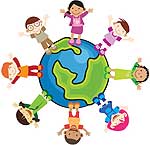 Учитель Масюченко Т.Л.2014-2015 учебный год    Проблема прав и свобод детей – одна из вечных проблем, решаемых человечеством. Важность её решения состоит в том, что осуществление прав личности есть одно из главных условий физического и психологического благополучия подрастающего поколения, его нравственного развития. В этой связи большое значение для позитивной социализации юного поколения  имеют правовые нормы, регулирующие различного рода общественные отношения с их участием.          Одна из важнейших педагогических задач – воспитание ребят сопричастными к жизни своей страны, своего народа. И поэтому я считаю, что работу по правовому воспитанию необходимо начинать с начальной школы. Очень важно, чтобы, начиная ещё с младшего школьного возраста, дети имели представление о связи времён и поколений, знали и гордились нашими лучшими национальными ценностями, любили свою большую и малую Родину и делали всё, чтобы она была стабильной и крепкой.      Одним из способов внедрения правового воспитания в начальной школе, является проведение уроков, внеклассных мероприятий, бесед, часов общений на тему  «Я в мире прав».  Права ребёнка лучше всего постигать на доступном детям материале.Тема: Декларация прав ребёнка. Цель: формировать у учащихся представление о Декларации прав ребёнка, выяснить, какие обязанности и права есть у детей; воспитывать навыки правомерного поведения, негативное отношение к правонарушениям, умение противостоять негативным влияниям; формировать уважение к государству, её органам.Оборудование: рисунки-схемы к  Декларации прав ребёнка; иллюстрации; карточки для работы в парах, зеркальце, шкатулка, ноутбук, презентации: «Декларация прав ребёнка», «Мои права и обязанности».Тип занятия: Классный час.Ход занятия Рассказ учителя с элементами беседы:- А знаете ли вы, кто является самой большой ценностью на Земле? Посмотрите в шкатулочку и скажите, кого вы там увидели?  (Дети по очереди заглядывают в шкатулку и видят там себя – на дне шкатулки лежит зеркало.) - Ребята,  прежде чем назвать тему нашего сегодняшнего занятия посмотрите, на сценку, подготовленную нашими мальчиками.Сценка «ИГРА»               - После уроков ребята решили поиграть.Никита: Давайте  поиграем. Ваня: Вот здорово! Я буду командиром. А ты будешь, Никита, милиционером. А ты, Даниил, будешь бандитом.Даниил: А я не хочу.Никита: Чего не хочешь?Даниил: Играть Ваня: Как это ты не хочешь? Все будут – а он нет. Будешь.Даниил: Я не хочу.Никита: Захочешь.Даниил: Что же вы меня заставите?-Имеют ли право ребята заставить  Даниила?-Обязан он им подчиняться? (Заслушиваем точки зрения.) Знакомство с Декларацией прав ребенка1. БеседаВот и подошли мы с вами к теме нашего занятия: «Никто не имеет права  обижать  человека. Декларация прав ребёнка». Сегодня мы будем говорить о правилах. Но не о таких, которые одни выполняют, а другие забывают. Мы поговорим о правилах, обязательных для всех, поскольку они приобрели силу закона.2. Ознакомление с понятиями  «Право. Обязанности. Декларация. Конвенция». Презентация «Права, обязанности, ответственность»Слайд 1 . Презентация (Права, обязанности и ответственность.) Давным-давно, тысячи лет назад на Земле появились люди. Одновременно с ними появились главные вопросы:- Что люди могут делать и чего не могут?- Что они обязаны делать и чего не обязаны?- На что они имеют право и на что не имеют?Слайд 2         В конце концов, людям удалось решить главные вопросы, и на свет появилась Всеобщая декларация прав человека. Со временем люди поняли, что ребенок нуждается в специальной охране и заботе. Тогда была принята  Декларация о правах ребенка.Слайд 3  Конвенция -  это договор, который должен неукоснительно исполняться теми, кто его подписал. Конституция - законы, которые регулируют отношения государства и общества, записаны в Конституции – основном законе государства. (Демонстрация книги.)3. Игра – сообщение. Слайд  (4-10)     На столах у вас картинки, каждая из них сообщает про то или  иное право ребёнка. Рассмотрите их внимательно: кто готов нам сообщить, о каком праве идёт речь; берите картинку и выходите ко мне. (Дети выходят по рядам). ·        Право на семью       ·        Право детей – инвалидов на особую заботу·        Право на развлечение·        Право на защиту от физического и психологического насилия·        Право на защиту от эксплуатации физическим трудом Закрепление 1. Работа по схеме - таблице- По знакам расскажите, о каких правах ребёнка идёт речь.2.Работа в малых группахНайдите нарушения прав. (Картинки)3. Чтение стихотворения           Как хорошо, что есть права! Закон нас строго защищает. И в нём важны нам все права, Они великой силой обладают. Чтоб нас никто не мог побить, Украсть, унизить и обидеть. Как хорошо, что есть права! Права останутся навеки. Они помогут человеку, Мир восстановят навсегда.4. Беседа- Для чего надо знать и соблюдать права и обязанности гражданина России? -Где записаны эти права?(Дети получают памятки  с правами и обязанностями в семье.)